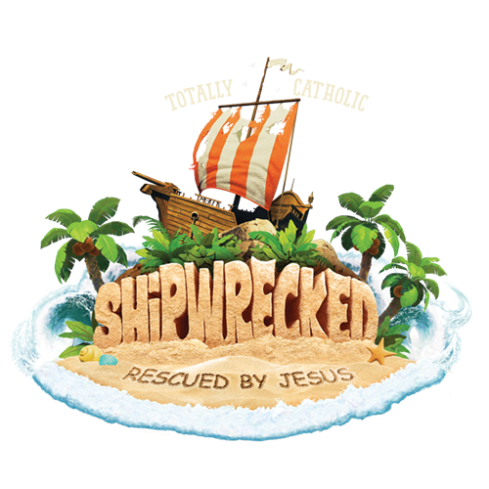 Recyclables Needed:1 gallon plastic jugs Tan-colored plastic grocery bags (i.e. Publix grocery bags)Cardboard Boxes (broken down –  large & extra large sizes)Glass bottles (opening to hold small-end of an egg) If you happen to have….(donate or lend for VBS decorating):All kinds of Rope…. Any kind and length – and a really long one for Tug of War game!Throw Blankets or Picnic-size mats Old umbrellas Old-Fashioned Suitcase/Foot Locker/TrunksOld Locks/Antiques Nautical décor (i.e. Fishing Nets, Anchor, Life Ring, Life Vest)Faux jewels (oversized ideal (for treasure chest)Artificial greenery, flowers, trees (any kind, but palm and bamboo #1)Chair stool (approx. 3’ 4’ – not too high)Overhead Projector Pipe and Drape system for 6’x8” fabric hanging 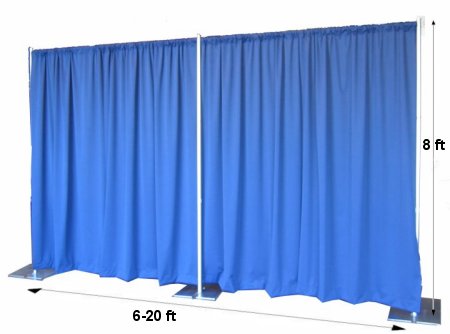 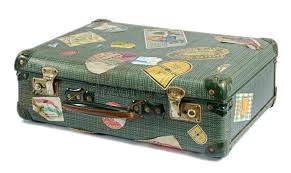 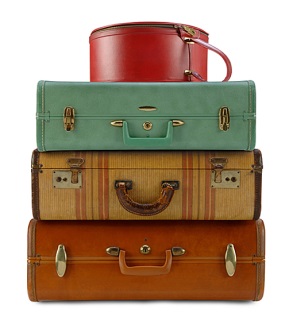 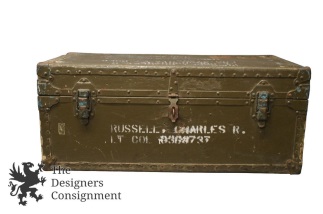 Please drop-off in Ministries Building or Contact:  Patty Taylor (321) 961-4847.